SHARE IN OUR LEARNING: Year 3 Autumn AEnglish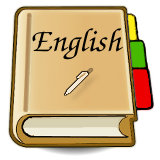 WritingOur writing focus is to vary our sentences using fronted adverbials and conjunctionsUse apostrophes correctly for both possession and contractionsBegin to use inverted commasCorrect use of a and an Explore homophones and meaningsReadingApply knowledge of root words, prefixes and suffixes to read aloud and to understand the meaning of  unfamiliar wordsAttempt pronunciation of unfamiliar words drawing on prior knowledge of similar looking wordsExperience and discuss  a range of fiction, poetry, plays, non-fiction and reference books or textbooksUse dictionaries to check the meaning of unfamiliar wordsMathematics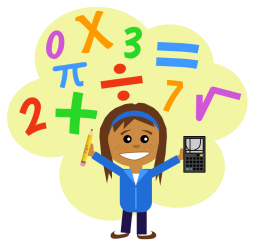 Number and Place Valuecount from 0 in multiples of 4, 8, 50 and 100; find 10 or 100 more or less than a given numberrecognise the place value of each digit in a 3-digit number (100s, 10s, 1s)compare and order numbers up to 1,000identify, represent and estimate numbers using different representationsread and write numbers up to 1,000 in numerals and in wordssolve number problems and practical problems involving these ideasAddition and Subtractionadd and subtract numbers mentally, including: a three-digit number and 1s, a three-digit number and 10s, a three-digit number and 100sadd and subtract numbers with up to 3 digits, using formal written methods of columnar addition and subtractionMeasurementmeasure, compare, add and subtract: lengths (m/cm/mm); mass (kg/g); volume/capacity (l/ml)Geometryidentify horizontal and vertical lines and pairs of perpendicular and parallel linesScience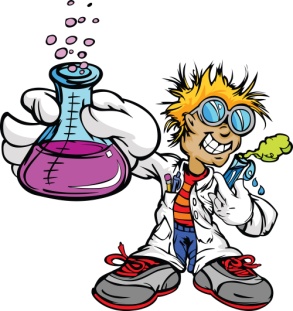 Light and DarkRecognise that they need light in order to see things and that dark is the absence of lightNotice that light is reflected from surfacesRecognise that light from the sun can be dangerous and that there are ways to protect eyesRecognise that shadows are formed when the light from a light sources is blocked by a solid objectFind patterns in the way that the size of the shadows changeTopic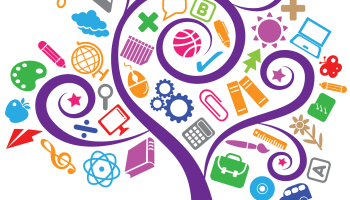 Stone Age to Iron Age (History driver)Explore the changes in Britain from the Stone Age to the Iron AgeThis could include:late Neolithic hunter-gatherers and early farmers, for example, Skara BraeBronze Age religion, technology and travel, for example, StonehengeIron Age hill forts: tribal kingdoms, farming, art and culturePE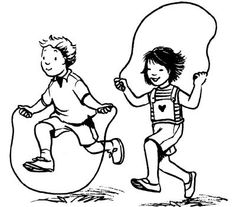 Personal skills positive reactions to winning and losingability to ask for help when neededchallenging ourselves an reflecting on our strengths and weaknesses collaborating and working with othersFundamental skillsMovement patterns and directionsBalance and stability SportHigh Five Other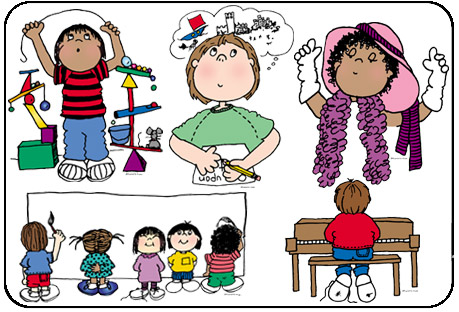 RE (Hindu Dharma) – What is expected of a person in following a religion or belief?Computing – Narrative PowerpointsArt – DrawingBritish Values – What is the Golden Rule?PSHE – Respect, belonging to groups, being a citizen around the worldMusic - keyboards